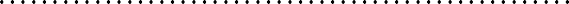 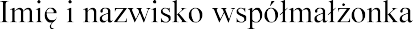 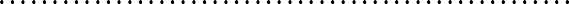 Adres zamieszkania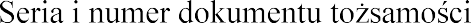 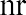 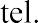 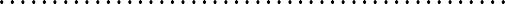 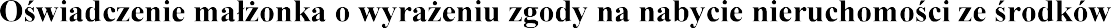 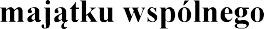 Ja niżej podpisana/podpisany  wyrażam zgodę na nabycie nieruchomości gruntowej, oznaczonej jako działki nr …………, położone w miejscowości ………..…., obręb ……..…….. za cenę wylicytowaną w przetargu w dniu………………………….. przez mojego współmałżonka ………….………….……………………………………………….……………. zamieszkałego/zamieszkałą ……………………………………………………………………., legitymującym/ącą się dokumentem tożsamości……………………………seria i nr…………………………….……..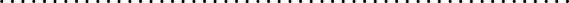 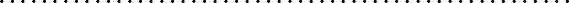                        beneficjenta)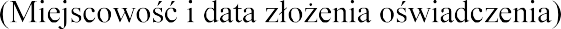 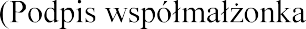 